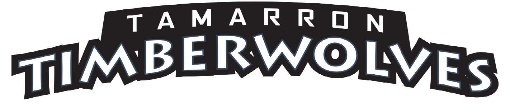 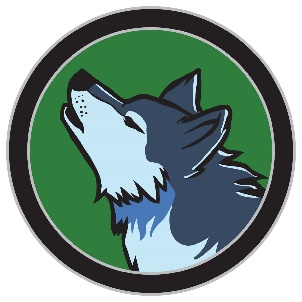 Be a part of something wonderful with Tamarron Elementary!The staff, students, and families of Tamarron Elementary are excited to be a part of the Tamarron Community! We are getting ready to kick off our new school year and to welcome back our Timberwolves. We invite you and your business to be a part of our Tamarron Family and to help get us started on the right “paw!”The Friend of Elementary PTO exists to coordinate activities and provide for the needs of the school community. As a new school, our goal for this year is to establish a strong foundation through events that will build relationships and solidify the Timberwolves family. Our current plans for POT Donations include the following:funds for the fall festival, student/parent activities, teacher appreciation events, student events, spirit wear,  and graduationsgeneral operating budget for needs that arise throughout the yearwish list items brought to our attention by our school community and voted on by PTOThis is the perfect opportunity for your business to lend support and gain exposure amongst the Tamarron Elementary community. We have several sponsorship opportunities available. Alpha $3,000+ Level Primary placement of your business name/logo on the FOT website (Home page and Sponsorship Page)Business name/logo recognized on FOT social media pagesWindow DecalBusiness name/logo placed on signage that will be displayed throughout the school yearPromotion of your business at Fundraising eventsPromotion of your business on fundraising flyersBeta $2,000 LevelPrimary placement of your business name/logo on the FOT website (Sponsorship Page)Business name/logo recognized on FOT social media pagesWindow DecalBusiness name/logo placed on signage that will be displayed throughout the school yearPromotion of your business at Fundraising eventsOmega $1,000 LevelPrimary placement of your business name/logo on the FOT website (Sponsorship Page)Business name/logo recognized on FOT social media pagesWindow DecalBusiness name/logo placed on signage that will be displayed throughout the school yearTimberwolf $500 LevelPrimary placement of your name/logo on the FOT website (Sponsorship Page)Name/logo recognized on FOT social media pagesWindow DecalTo move forward with sponsorship, please complete the enclosed form and return with your check payable to Friend of Tamarron Elementary. Sponsor logos for signage, the banner, and the website can be emailed directly to freindsoftamarron@gmail.comSupport from our community and businesses like yours is of vital importance to our school and PTO - we cannot do this without you! Please consider a tax-deductible donation to the Friends of Tamarron PTO to make this the best school year ever!Please contact us with any questions or ideas as we want this to be a beneficial partnership for all involved!Thank you in advance for your consideration and support!						Sincerely, 						Friends of Tamarron Elementary PTO						friendsoftamarron@gmail.com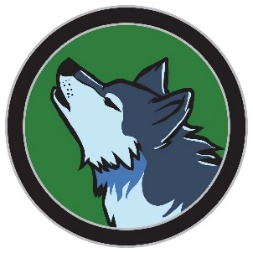 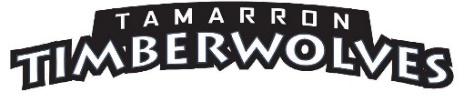 Business Name: Contact Name: Phone Number:Email:Mailing Address:Tamarron Elementary PTO 2022-2023 Sponsorship FormSPONSOR LEVEL (Select one) $3,000 Alpha Level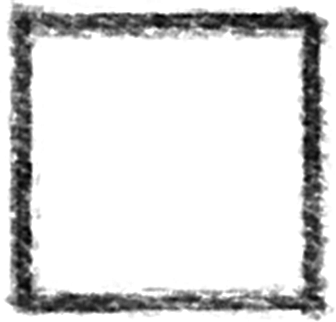  $2,000 Beta Level $1,000 Omega Level $500 Timberwolf LevelSignature	                                                                                      DateSubmit completed form and cashier’s check payable to Friends of Tamarron   4032 FM 1463 RD STE 40141Katy, TX 77494Company logos and can be emailed to: friendsoftamarron@gmail.com